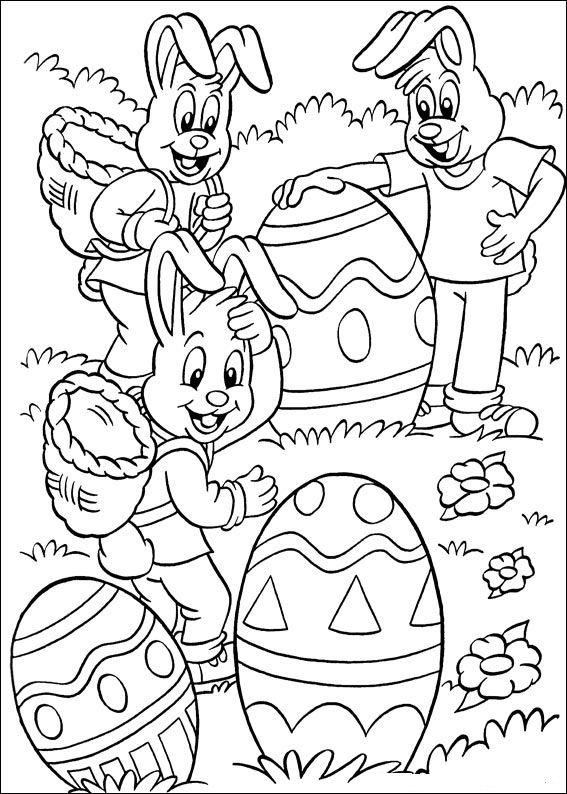 Naam………………………………………………….Leeftijd………………………………………………..Inleveren voor 1 april bij Martie den Hartog,  Karekietweide 15